2019 WRITERSPARIS FILM FESTIVALsubmissions due Wednesday, 5/15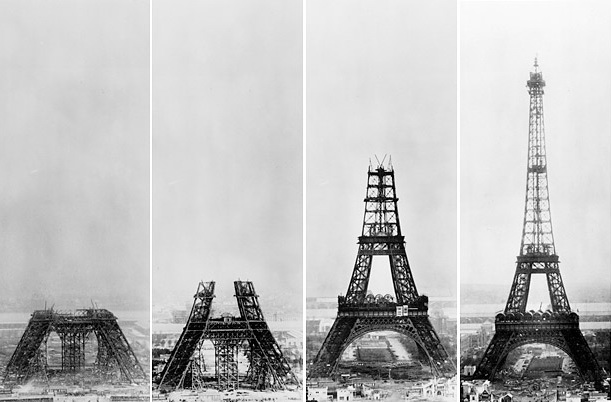 adapt a poem into a short filmDETAILSVideos should be shorter than 4 minutesD.I. prizes to the winnersFestival will be held in class Thursday, 5/16 (A) & Friday, 5/17 (B)Upload videos to YouTube or VimeoEmail link to knelson@alpinedistrict.orgVideos should be school appropriate (language, clothing, content, etc.)writersparis.com